Обучающая карточкаТема: «Решение простейших тригонометрических уравнений».Цель: Сформировать умение решать  простейшие тригонометрические уравнения. Уравнения, содержащие неизвестную переменную под знаком тригонометрической функции, называются тригонометрическими уравнениями. Решением тригонометрического уравнения является множество углов (из-за периодичности тригонометрических функций), удовлетворяющих данному условию.Простейшим тригонометрическим уравнением называются уравнения, содержащие одну тригонометрическую функцию в левой части и 0; 1 или -1 в правой части. Уравнения этого типа решаются с помощью единичной окружности и определения (во всех случаях ).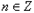 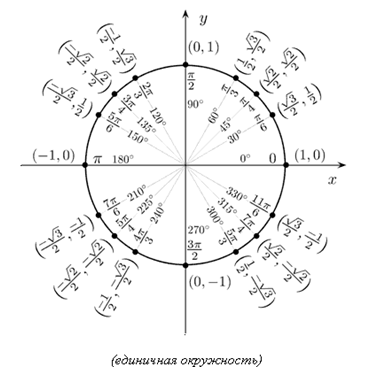 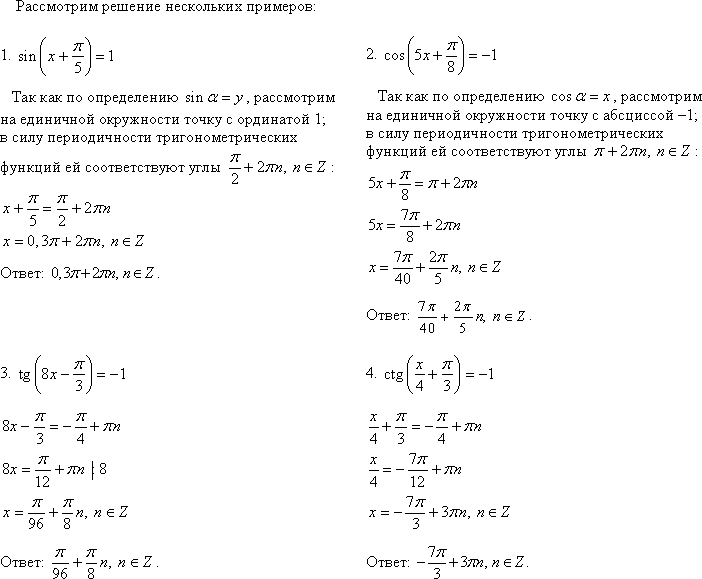 